					                                    22nd May 2020 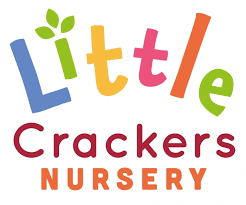 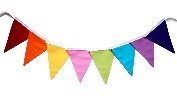 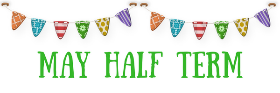 Little Crackers Nursery · Crackley Hall · St Joseph’s Park · Kenilworth · CV8 2FTTelephone: 01926 514444 · Fax: 01926 514455 · e-mail: littlecrackers@crackleyhall.co.ukwww.crackleyhall.co.ukRegistered Charity Number 1087124                            Company limited by guarantee Number 4177718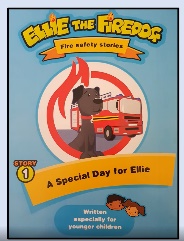 Look on youtube for members of the local fire and rescue service reading a series of stories about Ellie the Fire Dog.https://www.youtube.com/watch?v=UpQGgg_-uWw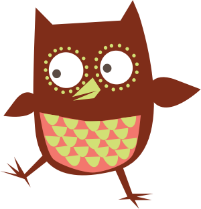 Oxford Owl has some lovely accessible resources (covering all areas of the Early Years curriculum as well as catering for other school year groups) which I wish I had found earlier!!https://home.oxfordowl.co.uk/kids-activities/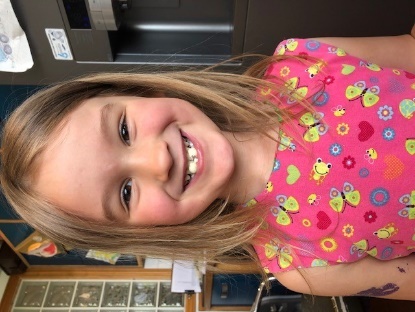 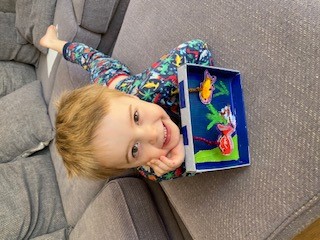 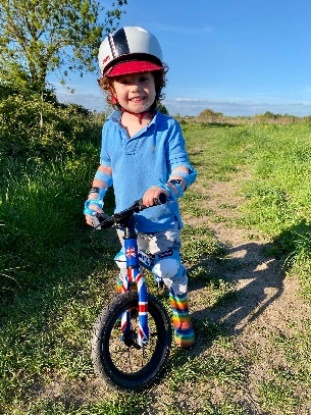 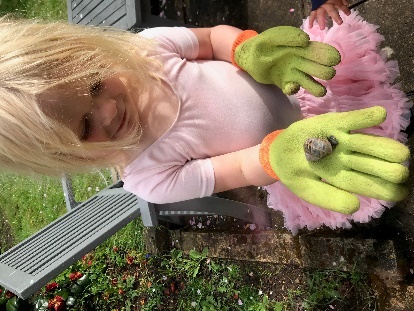 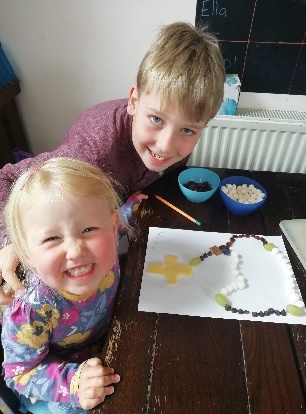 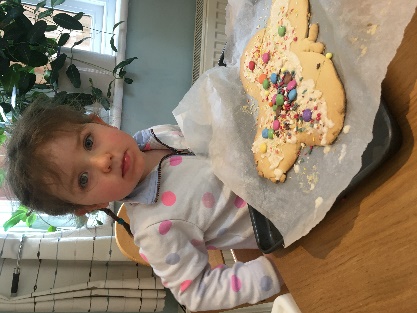 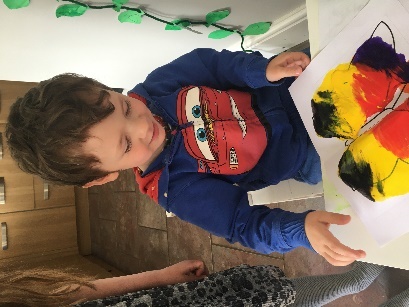 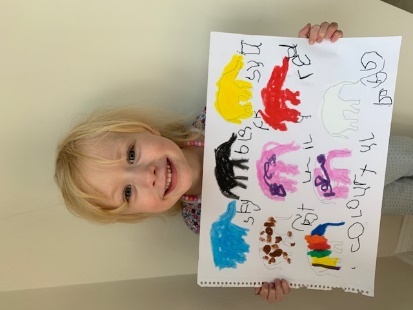 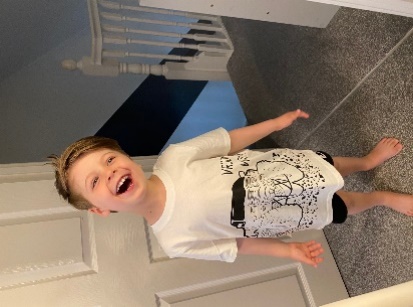 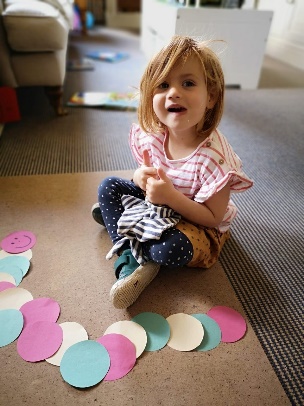 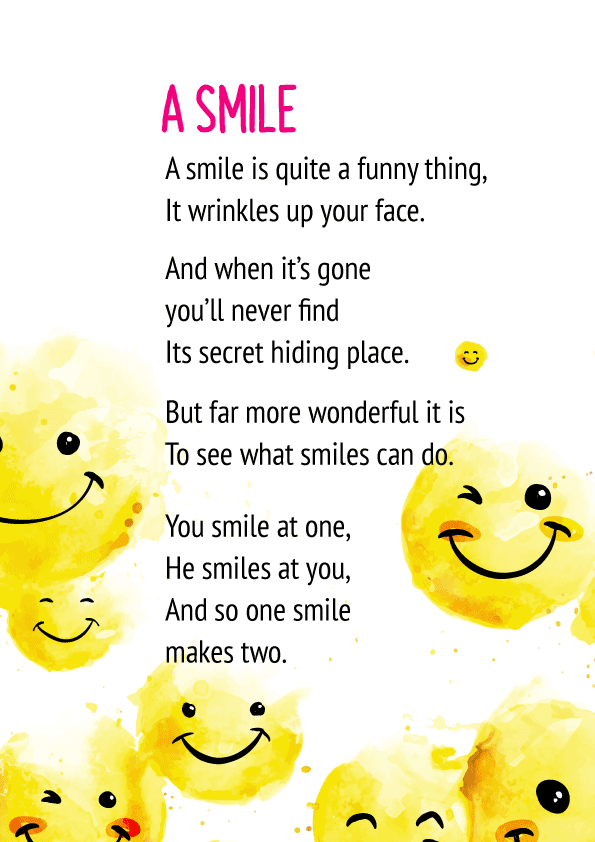 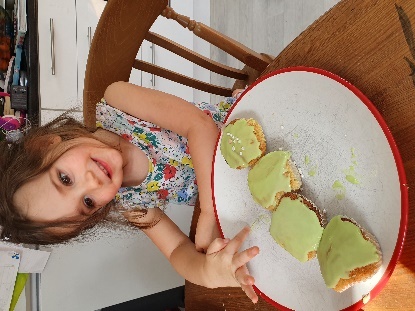 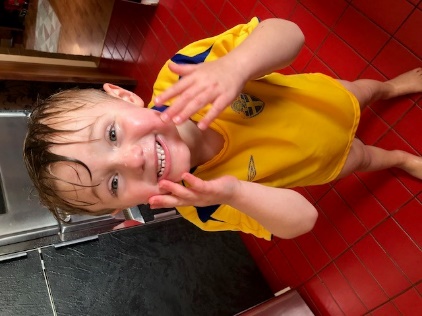 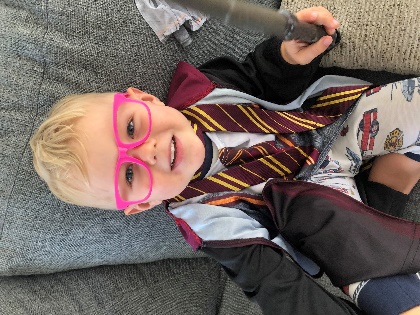 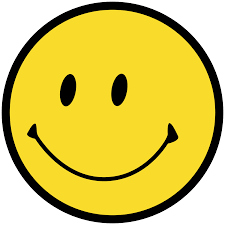 “My Hero is You”A new fictional book developed by and for children aims to help families understand and cope with COVID-19.   UNICEFhttps://resourcecentre.savethechildren.net/node/17335/pdf/my_hero_is_you_storybook_for_children_on_covid-19.pdf“My Hero is You”A new fictional book developed by and for children aims to help families understand and cope with COVID-19.   UNICEFhttps://resourcecentre.savethechildren.net/node/17335/pdf/my_hero_is_you_storybook_for_children_on_covid-19.pdf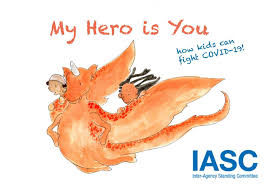 